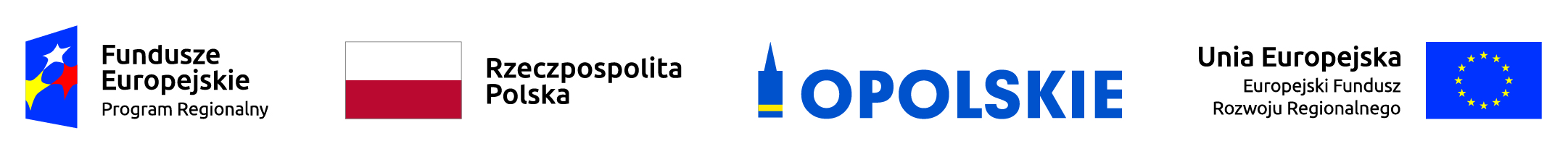 „Kompleksowa kampania edukacyjna i informacyjna Związku Międzygminnego „Czysty Region" w zakresie gospodarowania odpadami, pod nazwą: „Odpady jako cenny surowiec"Projekt współfinansowany przez Unię Europejską ze środków Europejskiego Funduszu Rozwoju Regionalnego w ramach Regionalnego Programu Operacyjnego Województwa Opolskiego na lata 2014-2020Nr umowy: RPOP.05-02.00-16-0018/17-00Załącznik nr 5Formularz rzeczowo-cenowydla zamówienia GO.271.28.2018.EM„Opracowanie, wdrożenie, koordynacja trzech edycji konkursu Segreguj.pl wraz z organizacją pikników ekologicznych dla dzieci i młodzieży”Lp.Zakres rzeczowyWartość nettoWartość brutto1. Realizacja konkursu „Segreguj.pl”1. Realizacja konkursu „Segreguj.pl”1. Realizacja konkursu „Segreguj.pl”1. Realizacja konkursu „Segreguj.pl”1.1.Realizacja VI edycji konkursu(koszt opracowania, wdrożenia, realizacji, rozliczenia wraz z prowadzeniem pogadanek)1.2.Realizacja VII edycji konkursu(koszt opracowania, wdrożenia, realizacji, rozliczenia wraz z prowadzeniem pogadanek)1.3.Realizacja VIII edycji konkursu(koszt opracowania, wdrożenia, realizacji, rozliczenia wraz z prowadzeniem pogadanek)2. Opracowanie graficzne plakatu 2. Opracowanie graficzne plakatu 2. Opracowanie graficzne plakatu 2. Opracowanie graficzne plakatu 2.1.Opracowanie graficzne plakatu VI edycji konkursu2.2.Opracowanie graficzne plakatu VII edycji konkursu2.3.Opracowanie graficzne plakatu VIII edycji konkursu3. Wydruk, dopasowanie projektu, dostawa plakatów3. Wydruk, dopasowanie projektu, dostawa plakatów3. Wydruk, dopasowanie projektu, dostawa plakatów3. Wydruk, dopasowanie projektu, dostawa plakatów3.1.Wydruk, dopasowanie projektu, dostawa plakatów VI edycji konkursu do Zamawiającego3.2.Wydruk, dopasowanie projektu, dostawa plakatów VII edycji konkursu do Zamawiającego3.3.Wydruk, dopasowanie projektu, dostawa plakatów VIII edycji konkursu do Zamawiającego4. Zakup nagród dla uczestników konkursu „Segreguj.pl”4. Zakup nagród dla uczestników konkursu „Segreguj.pl”4. Zakup nagród dla uczestników konkursu „Segreguj.pl”4. Zakup nagród dla uczestników konkursu „Segreguj.pl”4.1.Zakup nagród dla uczestników V edycji konkursu i dostawa do Zamawiającego4.2.Zakup nagród dla uczestników VI edycji konkursu i dostawa do Zamawiającego4.3.Zakup nagród dla uczestników VII edycji konkursu i dostawa do Zamawiającego4.4.Zakup nagród dla uczestników VIII edycji konkursu i dostawa do Zamawiającego5. Organizacja pikników ekologicznych5. Organizacja pikników ekologicznych5. Organizacja pikników ekologicznych5. Organizacja pikników ekologicznych5.1.Organizacja, przeprowadzenie pierwszej edycji pikniku ekologicznego dla dzieci i młodzieży wraz z promocją wydarzenia5.2.Organizacja, przeprowadzenie drugiej edycji pikniku ekologicznego dla dzieci i młodzieży wraz z promocją wydarzenia5.3.Organizacja, przeprowadzenie trzeciej edycji pikniku ekologicznego dla dzieci i młodzieży wraz z promocją wydarzenia5.4.Organizacja, przeprowadzenie czwartej edycji pikniku ekologicznego dla dzieci i młodzieży wraz z promocją wydarzeniaRAZEM WARTOŚĆ ZAMÓWIENIA:RAZEM WARTOŚĆ ZAMÓWIENIA: